DEPARTMENT OF CHEMISTRY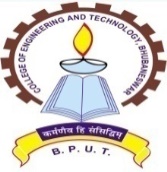 COLLEGE OF ENGINEERING AND TECHNOLOGYTECHNO CAMPUS, MAHALAXMI VIHAR, BHUBANESWAR-751029	            	      (An Autonomous & Constituent college of BPUT)                             Letter No.  261 CH /CET                                                              Dated: 03/10/2019   QUOTATION CALL NOTICE     Sealed quotations are invited from manufacturers/authorized dealers/distributors/suppliers for supply of the chemicals to the chemistry department: (List enclosed).     The sealed quotation must reach in the office of the undersigned by Dt. 21.10.2019 (4.00PM) and it will be opened on same day i.e. on 22.10.2019 at 3.30PM. Cost should specify the basic price and taxes etc. separately. Delivery of item will be made at chemistry department of CET Campus at the cost of supplier. Price should be quoted including supply of the items and all taxes, GST in INR values.          Dealers are requested to furnish their STCC/ITCC clearances/GST/GSTIN/TIN/PAN, etc. and authorized dealership certificate. The sealed quotation should be sent by Speed Post/ Registered post only to the office of the Principal, College of Engineering & Technology, Mahalaxmi Vihar, Bhubaneswar-751029. The sealed quotation should be superscribed as “Department of Chemistry: Quotation No. ………………….”. No hand delivery will be accepted. The authority is not responsible for any postal delay. Quotation received after the scheduled date and time will not be accepted.    The authority reserves the right to reject/cancel all the quotations in whole or in part without assigning any reason thereof. The quotations must specify the delivery time. Payment will be made after successful supply of items, installation and demonstration on functioning of the items duly certified by competent authority.       Sd/-                                           HOD, ChemistryMemo No.     262 CH /CET      Dt. 03/10/2019Copy forwarded to Principal, CET for information and necessary action.     Sd/-HOD, ChemistryMemo No.     263 CH /CET      Dt. 03/10/2019Copy forwarded to the In-charge Internet / PIC, CPC / Convenor, CPC, Notice Board, College website for information and necessary action.     Sd/-HOD, Chemistry LIST OF CHEMICALS LIST OF CHEMICALS LIST OF CHEMICALS LIST OF CHEMICALS LIST OF CHEMICALS LIST OF CHEMICALS LIST OF CHEMICALS LIST OF CHEMICALS LIST OF CHEMICALS (Mention rate for only LOBA/Merck(India) make with >98% purity, mention the catalogue no. also)(Mention rate for only LOBA/Merck(India) make with >98% purity, mention the catalogue no. also)(Mention rate for only LOBA/Merck(India) make with >98% purity, mention the catalogue no. also)(Mention rate for only LOBA/Merck(India) make with >98% purity, mention the catalogue no. also)(Mention rate for only LOBA/Merck(India) make with >98% purity, mention the catalogue no. also)(Mention rate for only LOBA/Merck(India) make with >98% purity, mention the catalogue no. also)(Mention rate for only LOBA/Merck(India) make with >98% purity, mention the catalogue no. also)(Mention rate for only LOBA/Merck(India) make with >98% purity, mention the catalogue no. also)(Mention rate for only LOBA/Merck(India) make with >98% purity, mention the catalogue no. also)If quantity does not match, then mention for a higher or lower quantity for that chemicals.If quantity does not match, then mention for a higher or lower quantity for that chemicals.If quantity does not match, then mention for a higher or lower quantity for that chemicals.If quantity does not match, then mention for a higher or lower quantity for that chemicals.If quantity does not match, then mention for a higher or lower quantity for that chemicals.If quantity does not match, then mention for a higher or lower quantity for that chemicals.If quantity does not match, then mention for a higher or lower quantity for that chemicals.If quantity does not match, then mention for a higher or lower quantity for that chemicals.If quantity does not match, then mention for a higher or lower quantity for that chemicals.Sl. No.Name of chemicalsQtyLOBALOBALOBAMerck(India)Merck(India)Merck(India)Sl. No.Name of chemicalsQtyCatalogue No.Catalogue No.Rate(Rs.)Catalogue No.Catalogue No.Rate(Rs.)1Acetyl Chloride2 x 100g2Acetaldehyde500 mL3Acetone2.5 L4Acetic anhydride500mL5Hydrogen Peroxide2 X 500 ml.6Bromine100mL7Ammonia solution500 mL8Benediet’s reagent100 mL9Ethanol500 mL10Isopropyl alcohol500 mL11Tertiary butyl alcohol500 mL12Chromic anhydride100g13Chromic acid100 mL14Formaldehyde500 mL15Sulfanilic acid500 m L16Dimethyl aniline500 m L172-Pyridine aldehyde25 g182-furan aldehyde25g192-aminomethyl pyridine100 m L20N,N-dimethyl ethylene diamine250 m L214-chloro 7-nitro benzofurajan10g22Semicarbazide100 g23EDTA (Disodium salt)2 x 100 g24Alpha-Naphthol500m L25Βeta-Naphthol500mL26Eriochrome black T 100 g27Potassium dichromate100 gm.28Chromium Sulphate100 gm.29Potassium Sulphate100 gm.30Aluminium Sulphate100 gm.31Nickel Chloride hexahydrate250 gm.32Cobalt (II) Chloride hexahydrate250 gm.33Bipyridyl100 gm.34Ethelene diammine250 ml.35Dimethyl Sulphoxide250 gm.36Potassium thiocyanade100 gm.37Titanium Chloride100 gm.38Potassium Iodide500 gm.39Urea250 gm.40Ferrous Ammonium Sulphate250 gm.41Potassium Oxalate100 ml.42Sodium Perchlorate500 gm43Manganese(II) acetate500 gm44Manganese(II) perchlorate250gm45Silver nitrate10 gm46Silica gel for column5 Kg47Neutral alumina1 Kg48Iodine100 gm49Silica gel for preparatory TLC2Kg50Methyl Amine hydrochloride250gm.51Propyl Amine hydrochloride100gm.52Tertiary Butyl Amine hydrochloride100gm.53Indigo dye25gm.54Cadmium Acetate250gm.55Cadmium Carbonate500gm.56Cadmium Chloride500gm.57Cadmium nitrate250gm.58Potassium Thiocyanate500gm.59Potassium titanium oxalate100gm.60Potassium Metavanadate100gm.61n-Butyl alcohol500ml.62Hexan-1-ol500ml.63Octan-1-ol500ml.64Iso-butyl alcohol500ml.65Tertiary butyl alcohol500ml66DMSO500ml.